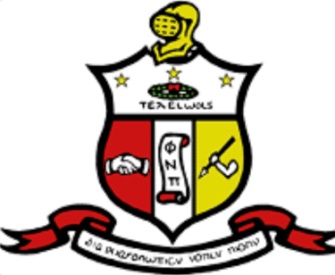 April 2, 2019To Whom It May Concern:Born out of the calamity of ten men who sought to make a difference in their community and on their college campus, The Alpha Sigma Chapter of Kappa Alpha Psi Fraternity, Inc. is hosting its Black and White Awards Gala on April 26, 2019 @8pm at the Baker Municipal Center. This night will recognize the brothers who have truly made an impact on this community and The Southern University campus, while showcasing the love we have for our community by awarding 3 scholarships and a donation to St. Jude. We as the men of Kappa strive To unite college men of culture, patriotism and honor in a bond of Fraternity; To encourage honorable achievement in every field of human endeavor; To promote the spiritual, social, intellectual and moral welfare of its members; To assist the aims and purposes of colleges and universities; To inspire service in the public's interest.There are currently 33 brothers in the Alpha Sigma Chapter of a Kappa Alpha Psi Fraternity, Inc. These young men are very active on the campus of Southern University and the Baton Rouge community with various community agencies. This year, the Alpha Sigma Chapter is extending an invitation to all organizations and local businesses to be a sponsor of the upcoming Alpha Sigma Black and White Awards Gala. The gala will take place on April 26, 2019 @8pm at the Baker Municipal Center. We are presenting an opportunity to have your organization’s support or business noticed by thousands including the hundreds in attendance of the Awards Gala.Your company or Business name will be featured on the Chapter Trailer and a page in the program of the Awards Gala. Enclosed is an opportunity to partner with the Alpha Sigma Chapter by being a sponsor of the start of something new for this milestone.  The sponsorships consist of different packages. However, all donations will be accepted.Checks or money orders can be made to Alpha Sigma Chapter of Kappa Alpha Psi. The due date for this information is April 18, 2019. All funds will go towards the production of the gala, a scholarship for a Kappa Leaguer, and sponsorship for a Kappa Leaguer to attend Kappa Kamp. You may mail all items to: 6366 Dutton Avenue Baton Rouge, LA 70805If you have any questions, do not hesitate to contact our Leadership Team Kristofer McKinney at 251-709-9837 or email Val2014a@gmail.com and Micheal Bingham at 225-907-5165 or at michealbingham14@gmail.com. Thank you for your support of the Alpha Sigma Chapter of Kappa Alpha Psi Fraternity, Inc.Sincerely,PolemarchKristofer McKinneyVice PolemarchMicheal Bingham Keeper of RecordsDonald DunbarKeeper of ExchequerChaunsi Booker*Please make checks or money orders to Alpha Sigma Chapter of Kappa Alpha Psi. The due date is April 18, 2019*Address: 6366 Dutton Avenue Baton Rouge, LA 70805Alpha Sigma Black and White Awards GalaPACKAGESPackage 1 Level Kream:Sponsorship: $250-Table-Company/Organization name or logo on programPackage 2 Level Krimson:Sponshorship: $500-Table-Company/Organization name or logo on program-Bottle of Champagne/Wine of your choicePackage 3 Level Diamond:Sponshorship: $750-Table-Company/Organization name or logo on program-Bottle of Champagne/Wine of your choice-Company featured the Chapter Achievement Trailer-Certificate of company/organization in honor of the donation.